АДМИНИСТРАЦИЯ НОВОСВЕТСКОГО СЕЛЬСКОГО ПОСЕЛЕНИЯГАТЧИНСКОГО МУНИЦИПАЛЬНОГО РАЙОНАПОСТАНОВЛЕНИЕ «15» февраля  2017 г.                                                                                № 51О внесении изменений в постановлениеадминистрации Новосветского сельского поселения от 17.02.2014г. №33 «О создании единой комиссии по осуществлению закупокдля обеспечения муниципальных нужд МО Новосветское сельское поселение Гатчинскогомуниципального района Ленинградской области»       На основании протеста Прокуратуры от 07.02.2017г №7-82-2017 на постановление администрации Новосветского сельского поселения от 17.02.2014г №33 «О создании единой комиссии по осуществлению закупокдля обеспечения муниципальных нужд МО Новосветское сельское поселение Гатчинского муниципального района Ленинградской области», Уставом МО Новосветское сельское поселение Гатчинского муниципального района, ПОСТАНОВЛЯЕТ:        1. Под пункт 5.3.2. постановления администрации Новосветского сельского поселения от 17.02.2014г №33 «О создании единой комиссии по осуществлению закупок для обеспечения муниципальных нужд МО Новосветское сельское поселение Гатчинского муниципального района Ленинградской области» дополнить: «Конкурсная комиссия отклоняет заявку на участие в конкурсе, если участник конкурса, подавший ее, не соответствует требованиям к участнику конкурса, указанным в конкурсной документации, или такая заявка признана не соответствующей требованиям, указанным в конкурсной документации. В случае установления недостоверности информации, содержащейся в документах, представленных участником конкурса в соответствии с частью 2 статьи 51 настоящего Федерального закона, конкурсная комиссия обязана отстранить такого участника от участия в конкурсе на любом этапе его проведения».2. Настоящее постановление опубликовать в сетевом издании «Гатчинская правда.ру» и разместить на официальном сайте Новосветского сельского поселения.3.  Контроль за исполнением настоящего постановления оставляю за собой.  Глава администрации						       Е.О. ОгневаЯковенко С.А.88137168-888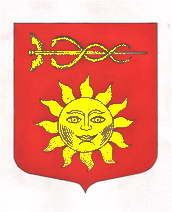 